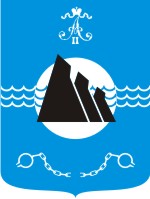 ФИНАНСОВОЕ УПРАВЛЕНИЕГОРОДСКОГО ОКРУГА«АЛЕКСАНДРОВСК-САХАЛИНСКИЙ РАЙОН»П  Р  И  К  А  З   № 81г. Александровск-Сахалинский                                                                       «11» декабря 2020Об утверждении Положения о конфликте интересов финансового управления городского округа «Александровск-Сахалинский район» В соответствии со ст. 13.3 Федерального закона от от 25.12.2008 № 273-ФЗ «О противодействии коррупции», -ПРИКАЗЫВАЮ:Утвердить Положение о конфликте интересов финансового управления городского округа «Александровск-Сахалинский район» к совершению коррупционных правонарушений (прилагается).Специалисту 1 разряда ознакомить сотрудников финансового управления с приказом под роспись.Настоящий приказ разместить на официальном сайте городского округа «Александровск-Сахалинский район» в сети «Интернет».Контроль за исполнением настоящего приказа оставляю за собой.Начальник финансового управления городского округа «Александровск-Сахалинский район»                                                                   С.М. ЦареваПоложениео конфликте интересов финансового управления городского округа «Александровск-Сахалинский район»1. Общие положения1.1. Настоящее Положение о конфликте интересов (далее - Положение) разработано в соответствии со ст. 13.3 Федерального закона от 25.12.2008 N 273-ФЗ "О противодействии коррупции" и положениями Методических рекомендаций по разработке и принятию организациями мер по предупреждению и противодействию коррупции, утвержденных Минтрудом России 08.11.2013.1.2. Настоящее Положение является внутренним документом финансового управления городского округа «Александровск-Сахалинский район» (далее - Управление), основной целью которого является установление порядка выявления и урегулирования конфликтов интересов, возникающих у работников Управления в ходе выполнения ими трудовых обязанностей.1.3. Под конфликтом интересов в настоящем Положении понимается ситуация, при которой личная заинтересованность (прямая или косвенная) лица, замещающего должность, замещение которой предусматривает обязанность принимать меры по предотвращению и урегулированию конфликта интересов, влияет или может повлиять на надлежащее, объективное и беспристрастное исполнение им должностных (служебных) обязанностей (осуществление полномочий) (примерный обзор типовых ситуаций конфликта интересов приведен в приложении № 1 к настоящему Положению).1.4. Под личной заинтересованностью понимается возможность получения доходов в виде денег, иного имущества, в том числе имущественных прав, услуг имущественного характера, результатов выполненных работ или каких-либо выгод (преимуществ) лицом, указанным в п. 1.3 настоящего Положения, и (или) состоящими с ним в близком родстве или свойстве лицами (родителями, супругами, детьми, братьями, сестрами, а также братьями, сестрами, родителями, детьми супругов и супругами детей), гражданами или организациями, с которыми лицо, указанное в п. 1.3 настоящего Положения, и (или) лица, состоящие с ним в близком родстве или свойстве, связаны имущественными, корпоративными или иными близкими отношениями.1.5. Действие настоящего Положения распространяется на всех лиц, являющихся работниками Управления и находящихся с ней в трудовых отношениях, вне зависимости от занимаемой должности и выполняемых функций, а также на физических лиц, сотрудничающих с Управлением на основе гражданско-правовых договоров.1.6. Содержание настоящего Положения доводится до сведения всех работников Управления.2. Основные принципы управления конфликтом интересовв Управлении2.1. В основу работы по управлению конфликтом интересов в Управлении положены следующие принципы:- обязательность раскрытия сведений о реальном или потенциальном конфликте интересов;- индивидуальное рассмотрение и оценка репутационных рисков для Управления при выявлении каждого конфликта интересов и его урегулирование;- конфиденциальность процесса раскрытия сведений о конфликте интересов и процесса его урегулирования;- соблюдение баланса интересов Управления и работника при урегулировании конфликта интересов;- защита работника от преследования в связи с сообщением о конфликте интересов, который был своевременно раскрыт работником и урегулирован (предотвращен) Управлением.3. Обязанности работников в связи с раскрытиеми урегулированием конфликта интересов3.1. В настоящем Положении закреплены следующие обязанности работников в связи с раскрытием и урегулированием конфликта интересов:- при принятии решений по деловым вопросам и выполнении своих трудовых обязанностей руководствоваться интересами Управления без учета своих личных интересов, интересов своих родственников и друзей;- избегать (по возможности) ситуаций и обстоятельств, которые могут привести к конфликту интересов;- раскрывать возникший (реальный) или потенциальный конфликт интересов;- содействовать урегулированию возникшего конфликта интересов.4. Порядок раскрытия конфликта интересов работникоморганизации и порядок его урегулирования, возможные способыразрешения возникшего конфликта интересов4.1. В соответствии с условиями настоящего Положения устанавливаются следующие виды раскрытия конфликта интересов:- раскрытие сведений о конфликте интересов при приеме на работу;- раскрытие сведений о конфликте интересов при назначении на новую должность;- разовое раскрытие сведений по мере возникновения ситуаций конфликта интересов;- раскрытие сведений о конфликте интересов в ходе заполнения деклараций о конфликте интересов.4.2. Рассмотрение представленных Управлению сведений и  урегулирование конфликта интересов происходит конфиденциально. Поступившая информация тщательно проверяется уполномоченным на это должностным лицом с целью оценки серьезности возникающих для Управления рисков и выбора наиболее подходящей формы урегулирования конфликта интересов. 4.3. Управление может прийти к выводу, что ситуация, сведения о которой были представлены работником, не является конфликтом интересов и, как следствие, не нуждается в специальных способах урегулирования.4.4. Управление также может прийти к выводу, что конфликт интересов имеет место, и использовать различные способы его разрешения, в том числе:- ограничение доступа работника к конкретной информации, которая может затрагивать личные интересы работника;- добровольный отказ работника или его отстранение (постоянное или временное) от участия в обсуждении и процессе принятия решений по вопросам, которые находятся или могут оказаться под влиянием конфликта интересов;- пересмотр и изменение функциональных обязанностей работника;- временное отстранение работника от должности, если его личные интересы входят в противоречие с функциональными обязанностями;- перевод работника на должность, предусматривающую выполнение функциональных обязанностей, не связанных с конфликтом интересов;- передача работником принадлежащего ему имущества, являющегося основой возникновения конфликта интересов, в доверительное управление;- отказ работника от своего личного интереса, порождающего конфликт с интересами организации;- увольнение работника по инициативе работника;- увольнение работника по инициативе работодателя за совершение дисциплинарного проступка, то есть за неисполнение или ненадлежащее исполнение работником по его вине возложенных на него трудовых обязанностей.Приведенный перечень способов разрешения конфликта интересов не является исчерпывающим. В каждом конкретном случае могут быть использованы иные способы его урегулирования. При принятии решения о выборе конкретного способа разрешения конфликта интересов учитываются обстоятельства конкретного конфликта интересов и в наибольшей степени обеспечивают исключение либо личной заинтересованности, либо ее влияние на надлежащее, объективное и беспристрастное исполнение работником должностных обязанностей.4.5. При разрешении имеющегося конфликта интересов следует выбрать наиболее «мягкую» меру урегулирования из возможных с существующих обстоятельств.Более жесткие меры следует использовать только в случае, когда это вызвано реальной необходимостью или в случае, если более «мягкие» меры оказались недостаточно эффективными.5. Лицо, ответственное за прием сведений о возникшем (имеющемся) конфликте интересов и рассмотрения этих сведений5.1. Лицом, ответственным за прием сведений о возникшем (имеющемся) конфликте интересов, в том числе уведомлений, заявлений и обращений (далее – уведомление) о возникновении личной заинтересованности при исполнении должностных обязанностей, которая приводит или может привести к конфликту интересов, является специалист 1 разряда отдела обеспечения исполнения бюджета.5.2. Заинтересованные лица должны без промедления сообщать специалисту 1 разряда о любой заинтересованности, которая приводит или может привести к конфликту интересов, и до получения рекомендаций избегать любых отношений или действий, которые могут помешать принятию объективных и честных решений.5.3. Полученная информация ответственным лицом, немедленно передается на рассмотрение в Комиссию по соблюдению требований к служебному поведению муниципальных служащих  Управления (далее – Комиссия).Составы Комиссии формируются таким образом, чтобы исключить возможность возникновения конфликта интересов, который мог бы повлиять принимаемые Комиссией решения, и утверждаются приказом Управления.При возникновении прямой или косвенной личной заинтересованности члена Комиссии, которая может привести к конфликту интересов при рассмотрении вопроса, включенного в повестку дня заседания Комиссии, он обязан до начала заседания заявить об этом. В таком случае соответствующий член Комиссии не принимает участия в рассмотрении указанного вопроса.Заседание Комиссий проводится, как правило, в присутствии работника, в отношении которого рассматривается вопрос о соблюдении требований об урегулировании конфликта интересов. О намерении лично присутствовать на заседании Комиссии работник указывает в уведомлении.Заседание Комиссии может проводиться в отсутствие работника в случае:- если в уведомлении не содержится указания о намерении работника лично присутствовать на заседании Комиссии;- если работник, намеревающийся лично присутствовать на заседании Комиссии и надлежащим образом извещенный о времени и месте его проведения, не явился на заседание Комиссии.На заседании Комиссии заслушиваются пояснения работника, рассматриваются материалы по существу вынесенных на данное заседание вопросов, а также дополнительные материалы.5.9. Проверка информации о возникших (имеющихся) конфликтах интересов осуществляется Комиссиями в месячный срок. По решению председателя Комиссии, срок проверки может быть продлен до двух месяцев.Члены Комиссии и лица, участвовавшие в ее заседании, не вправе разглашать сведения, ставшие им известными в ходе работы Комиссии.5.10. По итогам рассмотрения уведомления Комиссия принимает одно из следующих решений:- признать, что при исполнении работником должностных обязанностей конфликт интересов отсутствует;-  признать, что при исполнении работником должностных обязанностей личная заинтересованность приводит или может привести к конфликту интересов. В этом случае Комиссия рекомендует указанному лицу принять меры по урегулированию конфликта интересов или по недопущению его возникновения;- признать, что работник не соблюдал требования об урегулировании конфликта интересов. В этом случае Комиссия рекомендует начальнику Управления применить к указанному лицу конкретную меру ответственности.5.11. Решение Комиссии оформляется протоколом. Член Комиссии, несогласный с ее решением, вправе в письменной форме изложить свое мнение, которое подлежит обязательному приобщению к протоколу заседания Комиссии и с которым работник должен быть ознакомлен.5.12. Окончательное решение о способе разрешения возникшего (имеющегося) конфликта интересов принимается начальником Управления в течение трех рабочих дней с момента получения протокола заседания Комиссии.6. Порядок уведомления работодателя работниками, о возникновении личной  заинтересованности при исполнении должностных обязанностей, которая приводит  или может привести к конфликту интересов6.1. Принятие мер по недопущению любой возможности возникновения конфликта интересов и урегулированию возникшего конфликта интересов является обязанностью работника.6.2. В случае возникновения у работника личной заинтересованности при исполнении должностных обязанностей, которая приводит или может привести к конфликту интересов, он обязан не позднее рабочего дня, следующего за днем, когда ему стало об этом известно, а в случае отсутствия работника по какой-либо причине на рабочем месте – при первой возможности, уведомить об этом работодателя.6.3. Уведомление о возникновении личной заинтересованности при исполнении должностных обязанностей, которая приводит или может привести к конфликту интересов (далее – уведомление), составляется в письменном виде в произвольной форме или по рекомендуемому образцу согласно приложению 2 к настоящему Положению на имя начальника Управления и предоставляется ответственному лицу, указанному в п.5.1. настоящего Положения.К уведомлению могут прилагаться дополнительные материалы, подтверждающие факт возникновения личной заинтересованности при исполнении должностных обязанностей, которая приводит или может привести к конфликту интересов, а также материалы, подтверждающие принятые меры по предотвращению или урегулированию конфликта интересов.6.4. В случае, если уведомление не может быть представлено работником лично, оно направляется по каналам факсимильной связи или по почте (в том числе электронной) с уведомлением о вручении.6.5. Уведомления в день их поступления подлежат обязательной регистрации в Журнале регистрации уведомлений о возникновении личной заинтересованности при исполнении должностных обязанностей, которая приводит или может привести к конфликту интересов (далее – журнал), составленном по рекомендуемому образцу согласно приложению № 3 к настоящему Положению.Листы журнала должны быть прошиты, пронумерованы и заверены печатью Управления.6.6. Копия уведомления с отметкой о его регистрации выдается работнику на руки под подпись в журнале или направляется ему по почте с уведомлением о вручении.6.7. Не позднее трех рабочих дней, следующих за днем регистрации уведомления, лицо, принявшее уведомление, обеспечивает его направление Комиссии.7. Ответственность работников за несоблюдение Положения о конфликте интересов7.1. За несоблюдение настоящего Положения работник может быть привлечен к дисциплинарной ответственности, а также к иным видам ответственности в порядке, предусмотренном действующим законодательством Российской Федерации.7.2. За непринятие работником мер по предотвращению или урегулированию конфликта интересов, стороной которого он является, с ним может быть расторгнут трудовой договор в связи с утратой доверия по п. 7.1. ч.1 ст. 81 Трудового кодекса Российской Федерации.8. Заключительные положения8.1. Настоящее Положение вступает в силу с момента его утверждения.8.2. Решение о внесении изменений или дополнений в настоящее Положение принимается приказом Управления.8.3. Настоящее Положение действует до принятия нового Положения или отмены настоящего Положения.Приложение № 1к Положению о конфликте интересов финансового управления ГО «Александровск-Сахалинский район»Обзор типовых ситуаций конфликта интересов1. Работник Управления в ходе выполнения своих трудовых обязанностей участвует в принятии решений, которые могут принести материальную или нематериальную выгоду лицам, являющимся его родственниками, друзьями или иным лицам, с которыми связана его личная заинтересованность.Возможные способы урегулирования: отстранение работника от принятия того решения, которое является предметом конфликта интересов.2. Работник Управления участвует в принятии кадровых решений в отношении лиц, являющихся его родственниками, друзьями или иными лицами, с которым связана его личная заинтересованность.Возможные способы урегулирования: - отстранение работника от принятия решения, которое является предметом конфликта интересов;- перевод работника (его подчиненного) на иную должность или изменение круга его должностных обязанностей.3. Работник Управления или иное лицо, с которым связана личная заинтересованность работника, выполняет или намерен выполнять оплачиваемую работу в другой организации, имеющей деловые отношения с Управлением, намеревающейся установить такие отношения или являющейся ее конкурентом.Возможные способы урегулирования: - отстранение работника от принятия решения, которое является предметом конфликта интересов;- рекомендация работнику отказаться от выполнения иной оплачиваемой работы.4. Работник Управления принимает решение о закупке Управлением товаров, являющихся результатами интеллектуальной деятельности, на которую он или иное лицо, с которым связана личная заинтересованность работника, обладает исключительными правами.Возможные способы урегулирования: отстранение работника от принятия решения, которое является предметом конфликта интересов.5. Работник Управления или иное лицо, с которым связана личная заинтересованность работника, получает материальные блага или услуги от иной организации, которая имеет деловые отношения с Управлением, намеревается установить такие отношения.Возможные способы урегулирования: - рекомендация работнику отказаться от предоставляемых благ или услуг; - отстранение работника от принятия решения, которое является предметом конфликта интересов;- изменение трудовых обязанностей работника.6. Работник Управления или иное лицо, с которым связана личная заинтересованность работника, получает дорогостоящие подарки от своего подчиненного или иного работника Управления, в отношении которого работник выполняет контрольные функции.Возможные способы урегулирования: - рекомендация работнику вернуть дорогостоящий подарок дарителю; - установление правил корпоративного поведения, рекомендующих воздерживаться от дарения/принятия дорогостоящих подарков; - перевод работника (его подчиненного) на иную должность или изменение круга его должностных обязанностей.7. Работник Управления использует информацию, ставшую ему известной в ходе выполнения трудовых обязанностей, для получения выгоды для себя или иного лица, с которым связана личная заинтересованность работника.Возможные способы урегулирования: установление правил корпоративного поведения, запрещающих работникам разглашение или использование в личных целях информации, ставшей им известной в связи с выполнением трудовых обязанностей.Приложение № 2 к Положению о конфликте интересов финансового управления ГО «Александровск-Сахалинский район»Начальнику финансового управления ГО «Александровск-Сахалинский район»______________________________(ФИО)от____________________________(должность)______________________________(Ф.И.О.)УведомлениеСообщаю о возникновении у меня личной заинтересованности при  исполнении должностных обязанностей, которая приводит или может привести к конфликту интересов (нужное подчеркнуть).Обстоятельства, являющиеся основанием возникновения личной заинтересованности:____________________________________________________________________________________________________________________________________Должностные обязанности, на исполнение которых влияет или может повлиять личная заинтересованность:____________________________________________________________________________________________________________________________________Предлагаемые (принятые) меры по предотвращению или урегулированию конфликта интересов:____________________________________________________________________________________________________________________________________Дополнительные сведения (при наличии):____________________________________________________________________________________________________________________________________Намереваюсь (не намереваюсь) лично присутствовать на заседании Комиссии._____________________ ______________________ ______________________            (дата)                                                                  (подпись)                                                            (инициалы, фамилия)Приложение № 3к Положению о конфликте интересов финансового управления ГО «Александровск-Сахалинский район»ФормаЖурналрегистрации уведомлений о возникшем конфликте интересовили о возможности его возникновения финансового управления ГО «Александровск-Сахалинский район»Начат: «__» _______ 20__ г.Окончен: «__» _____ 20__ г.Страница журналаУТВЕРЖДЕНОПриказом финансового управленияГО «Александровск-Сахалинский район» от 10.12.2020 № 81№ и дата регистрацииуведомленияСведения о работнике, подавшем уведомлениеСведения о работнике, подавшем уведомлениеСведения о работнике, подавшем уведомлениеФ.И.О., подпись лица принявшегоуведомлениеПримечание№ и дата регистрацииуведомленияФ.И.О.ДолжностьНомер телефонаФ.И.О., подпись лица принявшегоуведомлениеПримечание